SAMPLE Meeting Minutes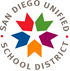 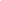 San Diego Unified School DistrictFuture Middle SchoolSSC MeetingSeptember 6, 2019MEMBERS PRESENT:	☒	Quorum was metMeeting Adjourned at 4:35 p.m.Minutes recorded by Jane Dawes, Clerical staff member☒	Jane Doe _____(signature)__Principal (ex officio) ☒	Sally Chen ____(signature)_Parent/DAC Rep (2017-19)☒	John Alford ____(signature)_Classroom Teacher (2017-2019)☒	Sally Dearest ____(signature)_Parent (2018-2020)☒	John Deer ____(signature)_Classroom Teacher (2018-19)☒	Patricia District __(signature)_Parent (2018-2020)☒	Harriet Nguyen __(signature)_Classroom Teacher (2017-2019)☐	Cynthia Smith ___(signature)_Parent (2018-2020)☒	Sam Potter ____(signature)_Other – school personnel (2018-20)☒	John Ortega ____(signature)_Community Member (2017-2019)Guest Name:  Richard Stone, Leticia Williams, Melinda Deer, Jane Dawes, and Scooby DooGuest Name:  Richard Stone, Leticia Williams, Melinda Deer, Jane Dawes, and Scooby DooGuest Name:  Richard Stone, Leticia Williams, Melinda Deer, Jane Dawes, and Scooby DooGuest Name:  Richard Stone, Leticia Williams, Melinda Deer, Jane Dawes, and Scooby DooItemDescription/ActionsMeeting SummaryCall to OrderSally Chen: SSC ChairMeeting was called to order at 3:35Public CommentOpenThere was no public commentSSC BusinessElection Results and Introduction of New SSC membersDistribute and review the Uniform Complaint Procedures (UCP)Review and make changes (as needed) to SSC bylawsEstablish SSC chair, secretary, and DAC representatives. Approval of MinutesParent and Family Engagement Policy and School Parent CompactInformational:  Jane Doe, PrincipalInformational:  Jane Doe, PrincipalInformational:  Jane Doe, PrincipalAction: Jane Doe, Principal Action Item:  Approval of minutes for May 12, 2019; Sally Chen, SSC Chairperson.Action: Jane Doe, PrincipalSSC elections were held in September.  The one classroom Teacher opening was held at the first staff meeting by the teachers.  John Deer was elected unanimously by his peers to fulfill a second-year vacancy.  Welcome John.  At the same staff meeting non classroom staff also voted for the “other” position.  Sam Potter was elected unanimously by his peers.  Welcome Sam. The nominations for parents were held the first two weeks in September with the ballots distributed and collected by September 4, for the three SSC parent openings. Three hundred and twenty three ballots were returned to elect our newest parent members.  Welcome Sally Dearest, Patricia District and Cynthia Smith to our committeePrincipal shared the Uniform Complaint Procedures handout and distributed copies for all SSC members Principal and SSC reviewed the SSC bylaws. The reasons for termination were reviewed and the SSC agreed to add a bullet point;The (community) member no longer resides in the schools attendance boundariesThere were no other changes proposed. SSC bylaws with the change were called for a vote by Sam Potter and second by John Deer. The SSC voted unanimously to pass the new SSC bylaws for the 2019-2020 school year. Principal asked volunteers to hold the office of SSC chair, secretary, and DAC representatives. Sally Chen volunteered for the chair, Sam Potter volunteered for the role of secretary. The SSC unanimously voted to approve the chair and secretary positions. Patricia District (DAC Rep), Cynthia Smith (DAC Alt), and John Ortega (DAC Alt) volunteer to attend DAC meetings. Minutes from May 12, 2019, were reviewed.  Approval of the minutes moved by Dearest, seconded by Deer.  Motion passed.The Parent and Family Engagement Policy and School Parent Compact were reviewed.  Motion to approve by Nguyen, seconded by Chen.  Motion passed.   SPSAData Review Review SPSA Assessment Data from spring 2019Review and discuss resources Inequity  Review 2019-20 Goals Co-Create SPSA SMART Goals Informational:  John Deer, Harriet Nguyen, Classroom Teacher membersAction Item:  Jane Doe, Principal Informational:  John Alford, teacher member Action Item:  Jane Doe, PrincipalAction Item:  Jane Doe, Principal School data reports were distributed to all.  Members analyzed results from multiple perspectives.  Additionally, a report was produced analyzing student progress longitudinally over the past 2 years.  This will allow us to document progress while we work through the changing curriculum (CCSS).Harriet Nguyen provided all members with an SPSA monitoring form/table.  The table links progress with expenditures and feedback from Instructional Leadership Team (ILT).  The SSC will continue to develop the form over the year to streamline progress monitoring and hopefully support next year’s SPSA revisions.SPSA survey data and the California Dashboard data was distributed and reviewed. The SSC identified an area of need in absenteeism. This data was also identified through the California Dashboard data from 2018 as the school ranked in the orange. Principal added the ILT reviewed the same data and found math was also identified as an area for improvement. This conclusion was also evident on the California Dashboard, as the school fell in the orange as from Professional Development Communities (PLC) notes. The resource inequity work was assembled and presented by John Alford. The data illustrated where we have spent our supplemental funds in relationship to our student achievement. We were able to see that the majority of our budget is spent on tutoring, but we haven’t seen a measurable increase in achievement associated with the student receiving that intervention. After reviewing student data, the SSC discussed increasing the Math SMART goal by 5 percentage points since we have already met targets. Sam Potter moved to approve the new SPSA goals for 2019-20.  Moved by Dearest.  Motion seconded by Patricia District.  Motion passed 9-0. Additionally the SSC introduced a SMART goal on absenteeism (Future MS will increase their attendance by 70 percent). Sam Potter moved to approve the new SPSA goal for 2019-20 absenteeism. Moved by Dearest. Second by John Alford. Motions passed 8-1. Principal shared a SMART goal handout created with the ILT. The SSC discussed the longitudinal data and reviewed it against the proposed goals. The SSC voted in favor of the proposed goals. BudgetMonitoring the SPSA Original Budget Review and align budget to SPSA Informational:  Jane Doe, PrincipalAction/Informational: Jane Doe, Representative Jane Doe distributed to the committee a copy of the Budget Overview for the site that was run this afternoon prior to the meeting.  She confirmed with her budget analyst that all salary transfers will be completed by the end of January.  Any extra salary for the push in teacher purchased with resource 30100 will be watched if we are able to use these funds if they become available.The SSC will wait until next month after salary transfers have been completed to determine how to spend any surplus funds or adjust spending accordingly. DAC and ELACDAC ReportELAC ReportInformational:  Sally Chen, DAC RepresentativeInformational:  Melinda Deer, ELAC ChairpersonDAC:  No September meeting report. The DAC meeting reschedule for the third Wednesday in September.   DELAC: Melinda Deer shared information from the September 2019 meeting.